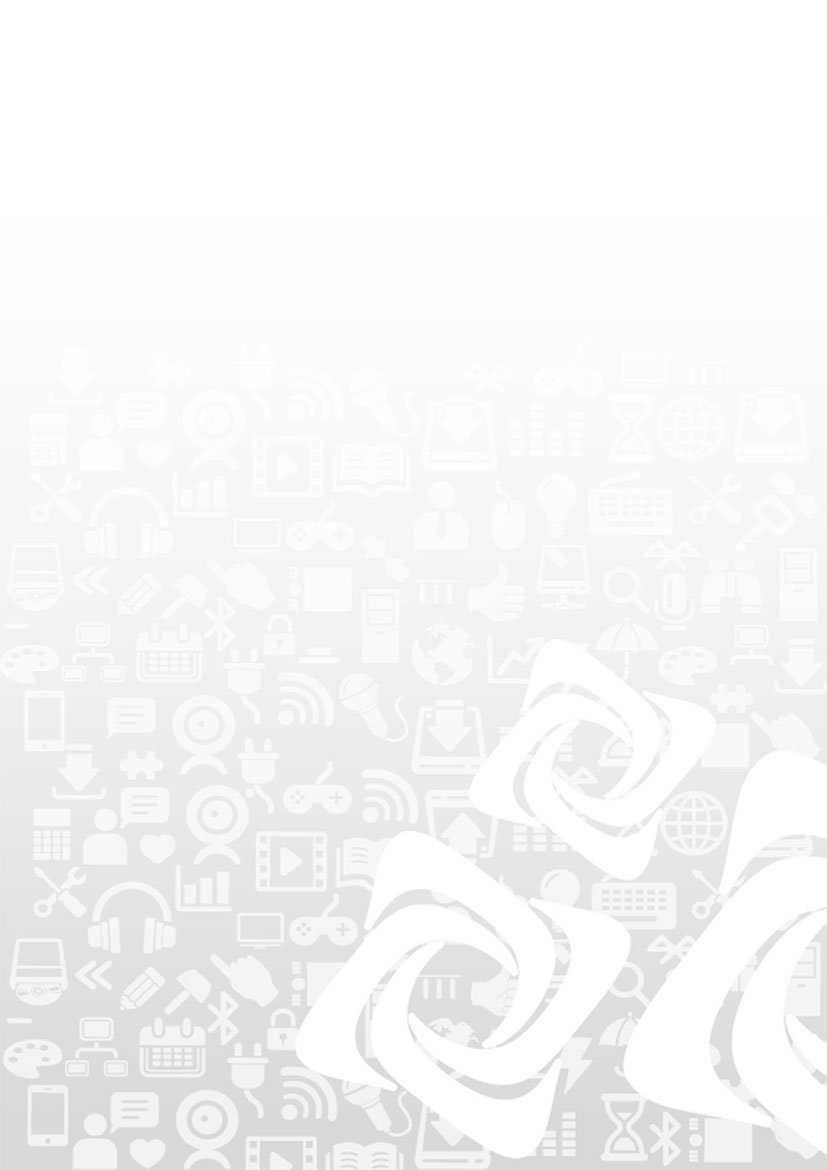 	ОГКУ ЦЗН города Саянска  информируетРаботодатели получат субсидии за трудоустройство отдельных категорий гражданВ соответствии с  постановлением Правительства РФ от 13 марта 2021 г. № 362  юридические лица, включая некоммерческие организации, и индивидуальные предприниматели, которые в 2022 году принимают на  работу граждан, относящихся к определенным категориям, смогут рассчитывать на государственную поддержку в рамках программы субсидирования найма. Речь идет о трудоустройстве отдельных категорий граждан, в том числе:молодежь в возрасте до 30 лет, включая:лиц с инвалидностью и ограниченными возможностями здоровья;лиц, которые с даты окончания военной службы по призыву не являются занятыми в соответствии с законодательством о занятости населения в течение 4 месяцев и более;лиц, не имеющих среднего профессионального или высшего образования и не обучающихся по образовательным программам среднего профессионального  или высшего образования;лиц, которые с даты выдачи им документа об образовании (квалификации) не являются занятыми в соответствии с законодательством о занятости населения в течение 4 месяцев и более;лиц, освобожденных из учреждений, исполняющих наказание в виде лишения свободы;детей-сирот, детей, оставшихся без попечения родителей, лиц из числа детей-сирот и детей, оставшихся без попечения родителей;лиц, состоящих на учете в комиссии по делам несовершеннолетних;лиц, имеющих несовершеннолетних детей;2) относятся к категории безработных граждан, трудовой договор с которыми прекращен в текущем году по основаниям, предусмотренным пунктами 1 и 2 части первой статьи 81 Трудового кодекса Российской Федерации;3) относятся к категории работников, находящихся под риском увольнения, включая введение режима неполного рабочего времени, простой, временную приостановку работ, предоставление отпусков без сохранения заработной платы, проведение мероприятий по высвобождению работников, трудовой договор с которыми заключен в текущем году в порядке перевода от другого работодателя по согласованию между работодателями в соответствии с пунктом 5 части первой статьи 77 Трудового кодекса Российской Федерации;4)являются гражданами Украины, гражданами Донецкой Народной Республики, гражданами Луганской Народной Республики и лицами без гражданства, постоянно проживающими на территориях Украины, Донецкой Народной Республики, Луганской Народной Республики и прибывшими на территорию Российской Федерации в экстренном массовом порядке, получившими удостоверение беженца или получившими свидетельство о предоставлении временного убежища на территории Российской Федерации.Субсидия будет равна трем МРОТ, увеличенным на районный коэффициент, сумму страховых взносов и количество трудоустроенных. Первый платеж работодатель получит через месяц после трудоустройства соискателя, второй – через три месяца, третий – через шесть месяцев.Для получения поддержки работодателю нужно обратиться в центр занятости для подбора специалистов под имеющиеся вакансии. Сделать это можно дистанционно через личный кабинет Единой цифровой платформы в сфере занятости и трудовых отношений   «Работа в России». После этого потребуется направить заявление в Фонд социального страхования, который занимается распределением и выплатой субсидий. Сделать это также можно дистанционно – через систему "Соцстрах".Дополнительную информацию можно получить в Центре занятости населения города Саянска по телефонам: 8(39553)5-48-21, 89915421155Viber +79915421155, эл.почта : czn_sayansk@mail.ru